W e i s u n g e ndes Gemeinderates für den Versand des Werbematerials, für den Aushang von Wahlplakaten an mobilen Plakatständern sowie für das Anbringen von Wahlplakaten an Kandelabern für die Gemeindewahlen vom 24. September 2017GrundsatzGemäss den Bestimmungen in den Erlassen über die Durchführung von Wahlen und Abstimmungen übernimmt die Abteilung Sicherheit den Versand des Werbematerials aller Beteiligten an die Stimmberechtigten (Versand ohne Kostenfolge für die Parteien).Zusätzlich organisiert die Abteilung Sicherheit den Aushang von Wahlplakaten mit mobilen Plakatständern an acht Standorten (ohne Kostenfolge für die Parteien) sowie das Anbringen von Wahlplakaten an den Kandelabern der öffentlichen Beleuchtung (Fr. 50.- pro Standort).Termine9. Mai 2017	Abgabe der Weisungen des Gemeinderates für den gemeinsamen Versand des Werbematerials sowie den Aushang der Wahlplakate anlässlich der Auslosung der Listennummern9. Juni 2017	Ablauf der Anmeldefrist für die Teilnahme am Werbematerialversand sowie am Aushang von Wahlplakaten26. Juli 2017	Ablieferung des Werbematerials durch die teilnehmenden Parteien und Wählergruppen11. August 2017	Ablieferung Plakate (mobile Plakatständer und Kandelaber)Versand von WerbematerialAls Werbematerial sind zulässig:Flugblätter und Prospekte der Beteiligtenausseramtlicher Wahlzettel bei Majorzwahl (Gemeindepräsidium)zusätzliche Wahlzettel mit Vordruck bei Proporzwahlen (Gemeinderat und Parlament)Das Material muss zwingend als eine Einheit (zB ausseramtlicher Wahlzettel Gemeindepräsidium in Prospekt eingelegt) im Format A5 angeliefert werden (entweder in Schachteln abgepackt oder mit einem Streifen bandiert.Höchstgewichtmax. 20 g pro Einheit (Überschreiten Parteien/Wählergruppen das Maximalgewicht werden die Porto-Mehrkosten den Verursachern anteilmässig in Rechnung gestellt.)Auflage28'200 ExemplareAblieferungsort und –zeitBlinden- und Behindertenzentrum Bern, Werkstätten Liebefeld, Stationsstrasse 15, 3097 Liebefeldab 17. Juli bis spätestens am 26. Juli 201707.30 – 11.30/12.45 -14.00 UhrWahlplakate mobile PlakatständerAuflage 12 Plakate (inkl. 4 Reserve) Weltformat F4Ablieferungsort und –zeitEinwohnerdienste, Landorfstrasse 1, 3098 Köniz bis spätestens am 11. August 2017Wahlplakate und Befestigungsmaterial an Kandelabern der öffentlichen BeleuchtungPro Standort 2 Stück (Vor- und Rückseite) plus je 2 Reserve Format A1, inkl. Befestigungsmaterial (Mastanhänger)Ablieferungsort und –zeitWerkhof, Muhlernstrasse 101, 3098 Köniz, Herr Maurer, bis spätestens am 11. August 2017AusschlussBeteiligte können von der Teilnahme ausgeschlossen werden, wennsie sich nicht oder verspätet angemeldet haben;sie das Werbematerial verspätet oder am falschen Ort angeliefert haben;das Werbematerial und die Ablieferung nicht den behördlichen Vorgaben entspricht oderdas Werbematerial kommerzielle Werbung oder Unterschriftenbogen enthält.Vollzug der WeisungAbteilung Sicherheit, Einwohnerdienste.Köniz, 26. April 2017	Der Gemeinderat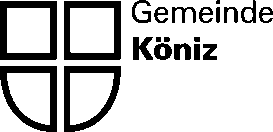 Direktion Sicherheit und LiegenschaftenEinwohnerdiensteLandorfstrasse 13098 KönizT 031 970 91 11www.koeniz.ch